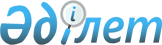 О внесении изменений и дополнения в решение Целиноградского районного маслихата от 22 декабря 2009 года № 163/25-4 "О районном бюджете на 2010-2012 годы"
					
			Утративший силу
			
			
		
					Решение Целиноградского районного маслихата Акмолинской области от 23 июля 2010 года № 197/29-4. Зарегистрировано Управлением юстиции Целиноградского района Акмолинской области 10 августа 2010 года № 1-17-137. Утратило силу решением Целиноградского районного маслихата Акмолинской области от 4 марта 2011 года № 244/36-4      Сноска. Утратило силу решением Целиноградского районного маслихата Акмолинской области от 04.03.2011 № 244/36-4 (вступает в силу и вводится в действие со дня подписания).

      В соответствии с подпунктом 4 пункта 2 статьи 106, с пунктом 1 статьи 109 Бюджетного кодекса Республики Казахстан от 4 декабря 2008 года, подпунктом 1 пункта 1 статьи 6 Закона Республики Казахстан «О местном государственном управлении и самоуправлении в Республике Казахстан» от 23 января 2001 года Целиноградский районный маслихат РЕШИЛ:



      1. Внести в решение Целиноградского районного маслихата «О районном бюджете на 2010-2012 годы» от 22 декабря 2009 года № 163/25-4 (зарегистрировано в Реестре государственной регистрации нормативных правовых актов № 1-17-128, опубликовано от 22 января 2010 года в районных газетах «Призыв», «Уран») следующие изменения и дополнение:



      в подпункте 1 пункта 1:

      цифры «5 061 562,4» заменить на цифры «5 096 589,4»;

      цифры «447 890» заменить на цифры «446 458»;

      цифры «17 232» заменить на цифры «18 664»;

      цифры «95 000» заменить на цифры «125 000»;

      цифры «4 501 440,4» заменить на цифры «4 506 467,4»;

      в подпункте 2 пункта 1:

      цифры «5 395 199» заменить на цифры «5 430 226»;



      в пункте 3:

      в строке «на выплату единовременной материальной помощи участникам и инвалидам Великой Отечественной войны, а также лицам, приравненным к ним, военнослужащим, в том числе уволенным в запас (отставку), проходившим военную службу в период с 22 июня 1941 года по 3 сентября 1945 года в воинских частях, учреждениях, в военно-учебных заведениях, не входивших в состав действующей армии, награжденным медалью «За Победу над Германией в Великой Отечественной войне 1941-1945 годы» или медалью «За победу над Японией», лицам, проработавшим (прослужившим) не менее шести месяцев в тылу в годы Великой Отечественной войны и на обеспечение проезда участникам и инвалидам Великой Отечественной войны по странам Содружества Независимых Государств, по территории Республики Казахстан, а также оплаты им и сопровождающим их лицам расходов на питание, проживание, проезд для участия в праздничных мероприятиях в городах Москве, Астане к 65-летию Победы в Великой Отечественной войне в сумме 6 515 тысяч тенге» цифры «6 515» заменить на цифры «7 190»;

      в строке «на выплату единовременной материальной помощи участникам и инвалидам Великой Отечественной войны, а также лицам, приравненным к ним, военнослужащим, в том числе уволенным в запас (отставку), проходившим военную службу в период с 22 июня 1941 года по 3 сентября 1945 года в воинских частях, учреждениях, в военно-учебных заведениях, не входивших в состав действующей армии, награжденным медалью «За победу над Германией в Великой Отечественной войне 1941-1945 годы» или медалью «За победу над Японией», проработавшим (прослужившим) не менее шести месяцев в тылу в годы Великой Отечественной войны к 65-летию Победы в Великой Отечественной войне в сумме 4 777 тысяч тенге» цифры «4 777» заменить на цифры «5 242;

      в строке «на оплату за учебу в колледжах студентам из малообеспеченных и многодетных семей в сумме 777 тысяч тенге» цифры «777» заменить на цифры «4 364»;

      после строки «на текущий ремонт внутрипоселковых дорог в ауле Акмол в сумме 10 000 тысяч тенге» дополнить строкой следующего содержания:

      «на ремонт третьего котла центральной котельной в ауле Акмол в сумме 8 300 тысяч тенге»;



      в пункте 4:

      исключить строку следующего содержания: «на разработку проектно-сметной документации и проведение государственной экспертизы по строительству детского сада на 320 мест в ауле Кабанбай батыра в сумме 8000 тысяч тенге».



      2. Приложения 1, 6 к решению Целиноградского районного маслихата «О районном бюджете на 2010-2012 годы» от 22 декабря 2009 года № 163/25-4 (зарегистрировано в Реестре государственной регистрации нормативных правовых актов № 1-17-128, опубликовано от 22 января 2010 года в районных газетах «Призыв», «Уран») изложить в следующей редакции согласно приложениям 1, 2 настоящего решения.



      3. Настоящее решение вступает в силу со дня государственной регистрации в Управлении юстиции Целиноградского района и вводится в действие с 1 января 2010 года.      Председатель сессии

      Целиноградского районного

      маслихата, секретарь

      Целиноградского районного

      маслихата                                  Б.Мажренов      «СОГЛАСОВАНО»      Исполняющий обязанности акима

      Целиноградского района                     М.Жанабергенов      Начальник государственного

      учреждения «Отдел экономики и

      бюджетного планирования

      Целиноградского района»                    А.Ибраева      Начальник государственного

      учреждения «Отдел финансов

      Целиноградского района»                    В.Скрипко

Утверждено Приложение 1 к решению

Целиноградского районного маслихата

от 23 июля 2010 года № 197/29-4 Районный бюджет на 2010 год

Утверждено Приложение 2 к решению

Целиноградского районного маслихата

от 23 июля 2010 года № 197/29-4 Перечень бюджетных программ по администраторам

аппаратов акимов сельских округов
					© 2012. РГП на ПХВ «Институт законодательства и правовой информации Республики Казахстан» Министерства юстиции Республики Казахстан
				КтКлКлПкНаименованиесумма122342010I. Доходы5 096 589,4 1Налоговые поступления446 458 01Подоходный налог24 659 2Индивидуальный подоходный налог24 659 03Социальный налог242 735 1Социальный налог242 735 04Hалоги на собственность157 507 1Hалоги на имущество100 679 3Земельный налог29 654 4Hалог на транспортные средства25 699 04Единый земельный налог1 475 5Единый земельный налог1 475 05Внутренние налоги на товары, работы и услуги18 245 2Акцизы2 235 3Поступления за использование природных и других ресурсов5 950 4Сборы за ведение предпринимательской и профессиональной деятельности9 982 5Налог на игорный бизнес78 108Обязательные платежи, взимаемые за совершение юридически значимых действий и (или) выдачу документов уполномоченными на то государственными органами или должностными лицами3 312 1Государственная пошлина3 312 2Неналоговые поступления18 664 01Доходы от государственной собственности108 5Доходы от аренды имущества, находящегося в государственной собственности108 1Штрафы, пеня, санкции, взыскания, налагаемые государственными учреждениями, финансируемыми из государственного бюджета, а также содержащимися и финансируемыми из бюджета (сметы расходов) Национального Банка Республики Казахстан 17 232 06Прочие неналоговые поступления 1 324 1Прочие неналоговые поступления1 324 3Поступления от продажи основного капитала125 000 01Продажа государственного имущества, закрепленного за государственными учреждениями30 000 1Продажа государственного имущества, закрепленного за государственными учреждениями30 000 03Продажа земли и нематериальных активов95 000 1Продажа земли 95 000 4Поступления официальных трансфертов 4 506 467,4 02Трансферты из вышестоящих органов государственного управления4 506 467,4 2Трансферты из областного бюджета4 506 467,4 ФГРПфУчрПрНаименованиеСУММАII Затраты5 430 226,0 1Государственные услуги общего характера156 031,0 1Представительные, исполнительные и другие органы, выполняющие общие функции государственного управления 145 110 112Аппарат маслихата района (города областного значения)9 950 001Услуги по обеспечению деятельности маслихата района (города областного значения)9 950 1122Аппарат акима района (города областного значения)29 348 001Услуги по обеспечению деятельности акима района (города областного значения)29 348 1123Аппарат акима района в городе, города районного значения, поселка, аула (села), аульного (сельского) округа105 812 001Услуги по обеспечению деятельности акима района в городе, города районного значения, поселка, аула (села), аульного (сельского) округа104 102 023Материально-техническое оснащение государственных органов1 710 2452Отдел финансов района (города областного значения)5 991 001Услуги по реализации государственной политики в области исполнения бюджета района (города областного значения) и управления коммунальной собственностью района (города областного значения)5 258 003Проведение оценки имущества в целях налогообложения733 5453Отдел экономики и бюджетного планирования района (города областного значения)4 930 001Услуги по реализации государственной политики в области формирования и развития экономической политики, системы государственного планирования и управления района (города областного значения)4 930 2Оборона448 1Военные нужды448 122Аппарат акима района (города областного значения)448 005Мероприятия в рамках исполнения всеобщей воинской обязанности448 4Образование1 513 101,0 1Дошкольное воспитание и обучение104 226,0 464Отдел образования района (города областного значения)104 226,0 009Обеспечение деятельности организации дошкольного воспитания и обучения104 226 2Начальное общее, основное общее, среднее общее образование1 034 565 123Аппарат акима района в городе, города районного значения, поселка, аула (села), аульного (сельского) округа3 153 005Организация бесплатного подвоза учащихся до школы и обратно в аульной (сельской) местности3 153 2464Отдел образования района (города областного значения)1 031 412,0 003Общеобразовательное обучение1 031 412,0 9Прочие услуги в области образования 374 310 464Отдел образования района (города областного значения)18 361 001Услуги по реализации государственной политики на местном уровне в области образования5 414 005Приобретение и доставка учебников, учебно-методических комплексов для государственных учреждений образования района (города областного значения)12 947 9467Отдел строительства района (города областного значения)355 949 037Строительство и реконструкция объектов образования355 949 6Социальная помощь и социальное обеспечение95 340,2 2Социальная помощь81 812,2 451Отдел занятости и социальных программ района (города областного значения)81 812,2 002Программа занятости19 405 005Государственная адресная социальная помощь4 506 006Жилищная помощь967 007Социальная помощь отдельным категориям нуждающихся граждан по решениям местных представительных органов7 754 010Материальное обеспечение детей-инвалидов, воспитывающихся и обучающихся на дому713 014Оказание социальной помощи нуждающимся гражданам на дому14 703 016Государственные пособия на детей до 18 лет17 166 017Обеспечение нуждающихся инвалидов специальными гигиеническими средствами и предоставление услуг специалистами жестового языка, индивидуальными помощниками в соответствии с индивидуальной программой реабилитации инвалида3 853 019Обеспечение проезда участникам и инвалидам Великой Отечественной войны по странам Содружества Независимых Государств, по территории Республики Казахстан, а также оплаты им и сопровождающим их лицам расходов на питание, проживание, проезд для участия в праздничных мероприятиях в городах Москва, Астана к 65-летию Победы в Великой Отечественной войне313,2 020Выплата единовременной материальной помощи участникам и инвалидам Великой Отечественной войны, а также лицам, приравненным к ним, военнослужащим, в том числе уволенным в запас (отставку), проходившим военную службу в период с 22 июня 1941 года по 3 сентября 1945 года в воинских частях, учреждениях, в военно-учебных заведениях, не входивших в состав действующей армии, награжденным медалью «За победу над Германией в Великой Отечественной войне 1941-1945 гг.» или медалью «За победу над Японией», проработавшим (прослужившим) не менее шести месяцев в тылу в годы Великой Отечественной войны к 65-летию Победы в Великой Отечественной войне12 432 9451Отдел занятости и социальных программ района (города областного значения)13 528 001Услуги по реализации государственной политики на местном уровне в области обеспечения занятости и реализации социальных программ для населения12 764 011Оплата услуг по зачислению, выплате и доставке пособий и других социальных выплат464 022Материально-техническое оснащение государственных органов300 7Жилищно-коммунальное хозяйство3 484 095,8 1467Отдел строительства района (города областного значения)3 072 064,8 004Развитие и обустройство и (или) приобретение инженерно-коммуникационной инфраструктуры2 823 064,8 019Строительство жилья249 000 2Коммунальное хозяйство379 400 458Отдел жилищно-коммунального хозяйства, пассажирского транспорта и автомобильных дорог района (города областного значения)379 400 012Функционирование системы водоснабжения и водоотведения2 000 026Организация эксплуатации тепловых сетей, находящихся в коммунальной собственности районов (городов областного значения)74 000 030Ремонт инженерно-коммуникационной инфраструктуры и благоустройство населенных пунктов в рамках реализации cтратегии региональной занятости и переподготовки кадров: 303 400 467Отдел строительства района (города областного значения)24 342 031Развитие инженерно-коммуникационной инфраструктуры и благоустройство населенных пунктов в рамках реализации стратегии региональной занятости и переподготовки кадров24 342 3Благоустройство населенных пунктов8 289 123Аппарат акима района в городе, города районного значения, поселка, аула (села), аульного (сельского) округа8 289 008Освещение улиц населенных пунктов7 289 011Благоустройство и озеленение населенных пунктов1 000 8Культура, спорт, туризм и информационное пространство70 748 1455Отдел культуры и развития языков района (города областного значения)40 024 003Поддержка культурно-досуговой работы40 024 2465Отдел спорта района (города областного значения)1 220 006Проведение спортивных соревнований на районном (города областного значения ) уровне503 007Подготовка и участие членов сборных команд района (города областного значения) по различным видам спорта на областных спортивных соревнованиях717 3455Отдел культуры и развития языков района (города областного значения)9 838 006Функционирование районных (городских) библиотек9 788 007Развитие государственного языка и других языков народа Казахстана50 456Отдел внутренней политики района (города областного значения)8 489 002Услуги по проведению государственной информационной политики через газеты и журналы 8 489 9455Отдел культуры и развития языков района (города областного значения)4 340 001Услуги по реализации государственной политики на местном уровне в области развития языков и культуры4 340 456Отдел внутренней политики района (города областного значения)3 511 001Услуги по реализации государственной политики на местном уровне в области информации, укрепления государственности и формирования социального оптимизма граждан3 511 465Отдел физической культуры и спорта района (города областного значения)3 326 001Услуги по реализации государственной политики на местном уровне в сфере физической культуры и спорта3 326 10Сельское, водное, лесное, рыбное хозяйство, особо охраняемые природные территории, охрана окружающей среды и животного мира, земельные отношения39 987,8 1Сельское хозяйство14 259 453Отдел экономики и бюджетного планирования района (города областного значения)4 523 099Реализация мер социальной поддержки специалистов социальной сферы сельских населенных пунктов за счет целевого трансферта из республиканского бюджета4 523 462Отдел сельского хозяйства района (города областного значения)6 178 001Услуги по реализации государственной политики на местном уровне в сфере сельского хозяйства6 178 473Отдел ветеринарии района (города областного значения)3 558 001Услуги по реализации государственной политики на местном уровне в сфере ветеринарии3 273 004Материально-техническое оснащение государственных органов285 6Земельные отношения10 219 463Отдел земельных отношений района (города областного значения)10 219 001Услуги по реализации государственной политики в области регулирования земельных отношений на территории района (города областного значения)5 646 004Организация работ по зонированию земель1 600 006Землеустройство, проводимое при установлении границ городов районного значения, районов в городе, поселков аулов (сел), аульных (сельских) округов2 973 2467Отдел строительства района (города областного значения)1 851,8 012Развитие системы водоснабжения1 851,8 9473Отдел ветеринарии района (города областного значения)13 658 011Проведение противоэпизоотических мероприятий13 658 11Промышленность, архитектурная, градостроительная и строительная деятельность26 907 2467Отдел строительства района (города областного значения)5 448 001Услуги по реализации государственной политики на местном уровне в области строительства5 448 468Отдел архитектуры и градостроительства района (города областного значения)21 459 001Услуги по реализации государственной политики в области архитектуры и градостроительства на местном уровне 4 913 002Создание информационных систем16 546 003Разработка схем градостроительного развития территории района и генеральных планов населенных пунктов- 12Транспорт и коммуникации20 000,0 9Прочие услуги в сфере транспорта и коммуникаций20 000 458Отдел жилищно-коммунального хозяйства, пассажирского транспорта и автомобильных дорог района (города областного значения)20 000 008Ремонт и содержание автомобильных дорог районного значения, улиц городов и населенных пунктов в рамках реализации стратегии региональной занятости и переподготовки кадров20 000 13Прочие6 455 3469Отдел предпринимательства района (города областного значения)3 093 001Услуги по реализации государственной политики на местном уровне в области развития предпринимательства и промышленности3 093 9458Отдел жилищно-коммунального хозяйства, пассажирского транспорта и автомобильных дорог района (города областного значения)3 362 001Услуги по реализации государственной политики на местном уровне в области жилищно-коммунального хозяйства, пассажирского транспорта и автомобильных дорог3 362 15Трансферты17 112,2 452Отдел финансов района (города областного значения)17 112,2 006Возврат неиспользованных (недоиспользованных) целевых трансфертов14 282,2 016Возврат, использованных не по целевому назначению 

целевых трансфертов2 830,0 III. Чистое бюджетное кредитование32 047 10Сельское, водное, лесное, рыбное хозяйство, особо охраняемые природные территории, охрана окружающей среды и животного мира, земельные отношения32 047 453Отдел экономики и бюджетного планирования района (города областного значения)32 047 006Бюджетные кредиты для реализации мер социальной поддержки специалистов социальной сферы сельских населенных пунктов32 047 IV. Сальдо по операциям с финансовыми активами 0 Приобретение финансовых активов0 139452Отдел финансов района (города областного значения)0 014Формирование или увеличение уставного капитала юридических лицV. Дефицит (профицит) бюджета-365 683,6 VI. Финансирование дефицита (использование профицита) бюджета365 683,6 7Поступления займов278 647,0 01Внутренние государственные займы278 647,0 2Договоры займа278 647,0 8Используемые остатки бюджетных средств87 036,6 01Остатки бюджетных средств87 036,6 1Свободные остатки бюджетных средств87 036,6 Ф

Г

РП

фУ

ч

рП

рНаименованиеСУММАв том

числев том

числеФ

Г

РП

фУ

ч

рП

рНаименованиеСУММААппа-

рат

акима

Ман-

шук-

ского

сель-

ского

окру-

гаАп-

па-

рат

аки-

ма

Та-

лап-

кер-

ско-

го

сель-

ско-

го

ок-

ру-

гаII Затраты115544439257711Государственные услуги общего характера10410243275428123Аппарат акима района в городе, города районного значения, поселка, аула (села), аульного (сельского) округа10410243275428001Услуги по обеспечению деятельности акима района в городе, города районного значения, поселка, аула (села), аульного (сельского) округа10410243275428023Материально-техническое оснащение государственных органов171095954Образование31530343123Аппарат акима района в городе, города районного значения, поселка, аула (села), аульного (сельского) округа31530343005Организация бесплатного подвоза учащихся до школы и обратно в аульной (сельской) местности31533436Социальная помощь и социальное обеспечение000123Аппарат акима района в городе, города районного значения, поселка, аула (села), аульного (сельского) округа000003Оказание социальной помощи нуждающимся гражданам на дому0007Жилищно-коммунальное хозяйство8289650Благоустройство населенных пунктов0123Аппарат акима района в городе, города районного значения, поселка, аула (села), аульного (сельского) округа8289650009Обеспечение санитарии населенных пунктов0008Освещение улиц населенных пунктов728965011Благоустройство и озеленение населенных пунктов1000Аппарат

акима

Прире-

чен-

ского

сель-

ского

округаАппа-

рат

акима

Кара-

от-

кель-

ского

сель-

ского

округаАппарат

акима

При-

озер-

ного

сель-

ского

округаАппа-

рат

акима

Ново-

ишим-

ского

сель-

ского

округаАппарат

акима

Софиев-

ского

сель-

ского

округаАппарат

акима

Красно-

ярского

сель-

ского

округаАппарат

акима

сель-

ского

округа

Кошкар-

баеваАппа-

рат

акима

Лугов-

ского

сель-

ского

округа5441596363728281550963594711484051415963565580005443635947114690514159635655800054436359471146905141596356558000544363594711469095959595959595950071716600000071716600007171660000000000000000000000030000115660015030000115660015030011566150Аппарат

акима

Кощин-

ского

сель-

ского

округаАппа-

рат

акима

сель-

ского

округа

Кабан-

бай

батыраАппарат

акима

Оразак-

ского

сель-

ского

округаАппарат

акима

Челкар-

ского

сель-

ского

округаАппарат

акима

аульного

округа

АкмолАппарат

акима

Макси-

мов-

ского

сель-

ского

округаАппарат

акима

Воздви-

жен-

ского

сель-

ского

округаАппа-

рат

акима

Коян-

дин-

ского

сель-

ского

округа9614771960625064114427671585944745642721956134668748974215859447456427219561346687489742158594474564272195613466874897421585944749595959595959595650449396101700650449396101700065449396101700000000000000000000390750000293625000390750000293625000390750019362501000